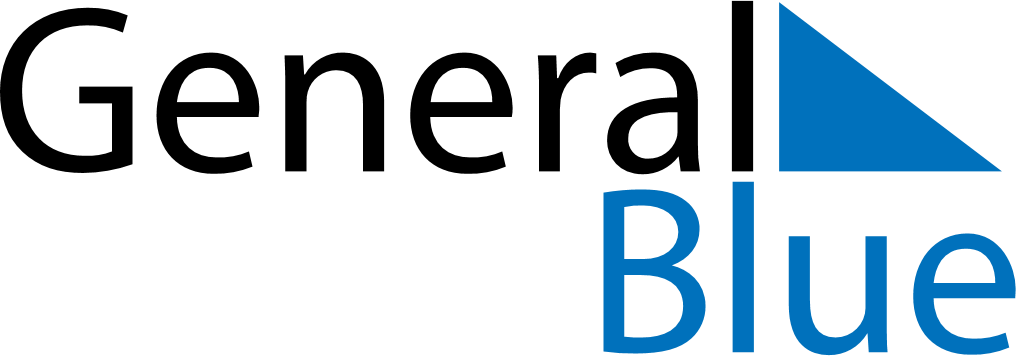 March 2030March 2030March 2030Cocos IslandsCocos IslandsMondayTuesdayWednesdayThursdayFridaySaturdaySunday123456789101112131415161718192021222324Labour Day25262728293031